Name: ________________________	Due Date:  _____________________Unit 4 week 2   Day 1: Spelling  - Write your spelling words 3X's each. Day 2: Grammar• A helping verb helps the main verb show action.• Use have, has, and had to help main verbs show anaction in the past.• Use has when the subject is singular. Use have or hadwhen the subject is plural or I or you.I have seen a wildfire.Jack has been to the fire station.We had heard the sirens before we saw the fire trucks.A. Read each sentence. Circle the main verb. Then underlinethe helping verb.1. I have read about Earth changes in class.2.  Sometimes weather has caused the changes.3. Wind has blown sand away.4. Storms have washed away the soil.5. Melting ice and snow have made lakes and rivers.6. I had learned a lot about Earth changes before class ended.B. Write a sentence of your own using a helping verb.7._________________________________________________________________Day 3: Context Clues and Literature Anthology You can replace an unknown word with a known word to see if it makes sense in the sentence. Try to figure out what each underlined word means by reading the rest of the sentence around it. Then circle which answer on the right you think is correct. 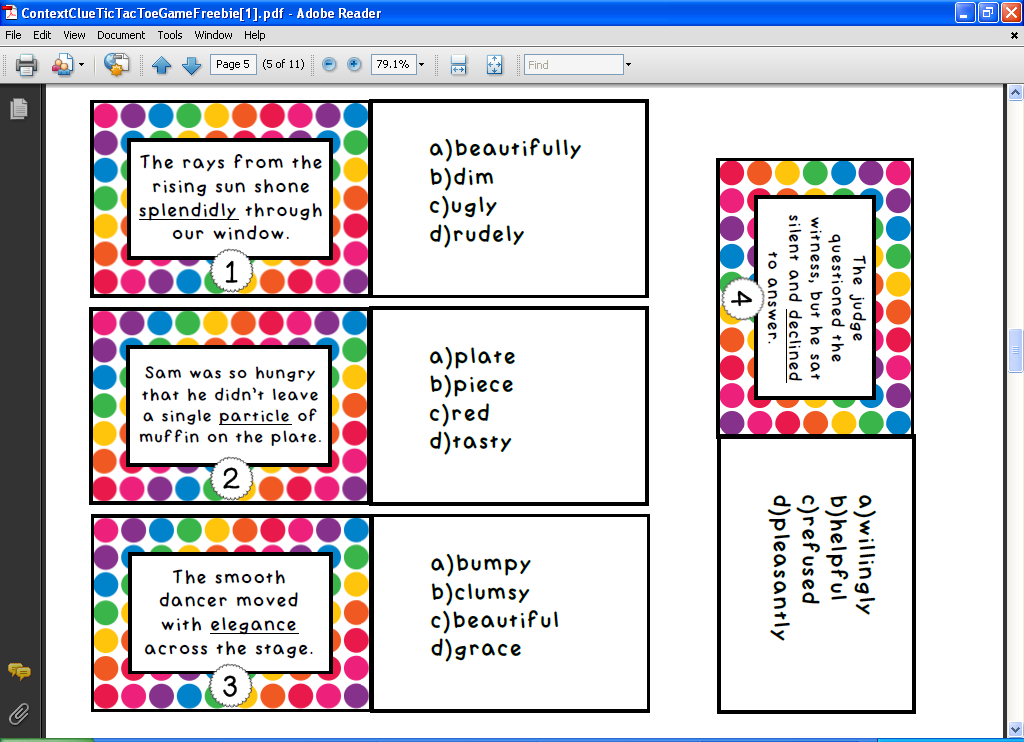 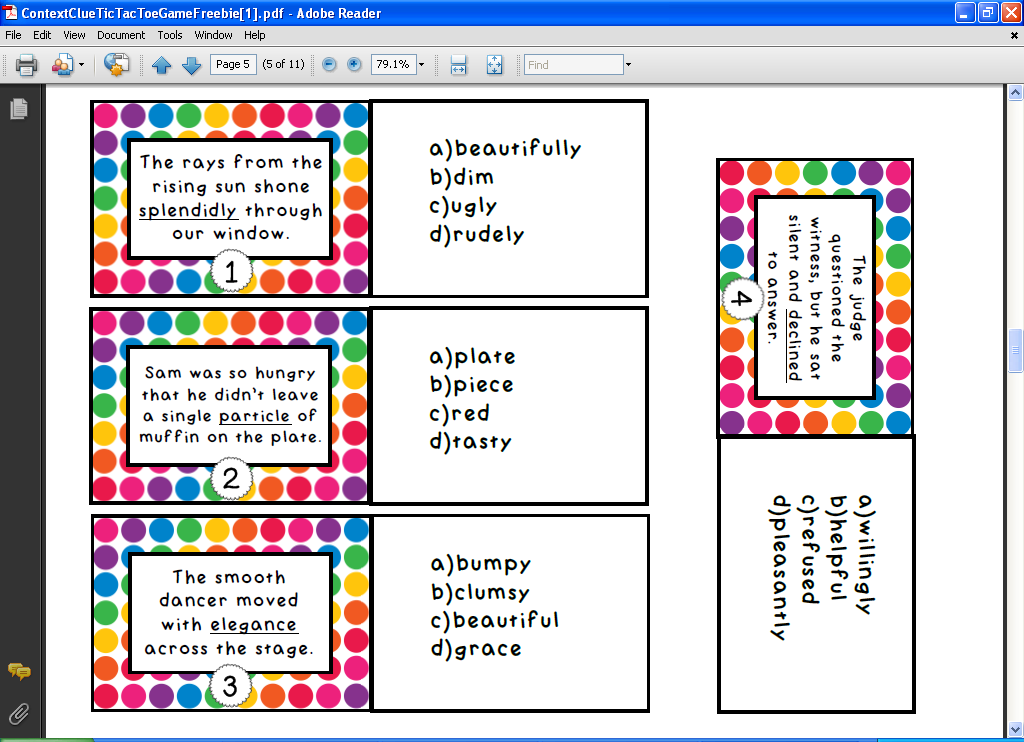 We read Volcanoes in class today.  Please reread this story with your child and answer the Respond to Reading questions on page 333.  The students will take an AR test on this story.Day 4- Vocabulary - Complete attached sheet.Day 5 – Test & Homework Packet due. 